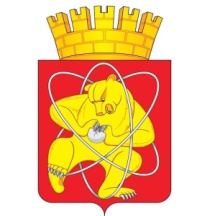 Городской округ«Закрытое административно – территориальное образование  Железногорск Красноярского края»АДМИНИСТРАЦИЯ ЗАТО г. ЖЕЛЕЗНОГОРСКПОСТАНОВЛЕНИЕ27.10.2023                                                                                                                                         2183г. ЖелезногорскО внесении изменений в постановление Администрации ЗАТО г. Железногорск от 11.11.2016 № 1893 «Об учреждении молодежной премии Администрации ЗАТО г. Железногорск за достижения в области социально-экономического развития ЗАТО Железногорск»В целях привлечения молодежи к вопросам социально-экономического развития ЗАТО Железногорск, выявления, поддержки и поощрения социально значимых инициатив и достижений талантливой молодежи, молодежных лидеров,  в соответствии с Федеральным законом от 06.10.2003 N 131-ФЗ «Об общих принципах организации местного самоуправления в Российской Федерации», Законом Красноярского края от 08.12.2006 N 20-5445 «О государственной молодежной политике Красноярского края», Уставом ЗАТО Железногорск, постановлением Администрации ЗАТО г. Железногорск от 05.11.2013 N 1744 «Об утверждении муниципальной программы "Молодежь ЗАТО Железногорск в XXI веке"», решением Совета депутатов ЗАТО г. Железногорск от 15.11.2022 № 22-274Р «О делегировании депутатов Совета депутатов ЗАТО г. Железногорск в состав конкурсной комиссии по присуждению молодежной премии Администрации ЗАТО г. Железногорск за достижения в области социально-экономического развития ЗАТО Железногорск»ПОСТАНОВЛЯЮ:Внести в постановление Администрации ЗАТО г. Железногорск от 11.11.2016 № 1893 «Об учреждении молодежной премии Администрации ЗАТО г. Железногорск за достижения в области социально-экономического развития ЗАТО Железногорск» (далее - постановление) следующие изменения:Пункт 4.2. раздела 4 приложения № 1 к постановлению изложить в следующей редакции:«4.2. Конкурсная документация представляется в будние дни с 14.00 до 17.00 с 07 ноября по 21 ноября текущего года в Администрацию ЗАТО г. Железногорск по адресу: г. Железногорск, ул. 22 партсъезда, 21, каб. 332, тел. 76-56-36 (ответственное лицо – главный специалист по взаимодействию с общественными объединениями и молодежной политике Администрации ЗАТО г. Железногорск Гиль Алена Михайловна).».Абзац 3 подпункта 4.3.2 раздела 4 приложения № 1 к постановлению изложить в следующей редакции:«1 страница. Портретная фотография кандидата. Может быть предоставлена в бумажном виде формата не менее А5 или в форматах «.jpg», «.jpeg», «.pdf» на электронном носителе, либо отправлены на электронный адрес gil@adm.k26.ruв день подачи заявки.».Абзац 6 подпункта 4.3.2 раздела 4 приложения № 1 к постановлению изложить в следующей редакции:«3 страница. Обращение оформляется согласно приложению № 1 к настоящему Положению, подписывается руководителем (лицом, исполняющим обязанности руководителя) организации, выдвигающей кандидата на соискание Молодежной премии (в бумажном и электронном виде в форматах «.doc» или «.docx» на электронном носителе, либо отправляются на электронный адрес gil@adm.k26.ru в день подачи заявки).».Абзац 15 подпункта 4.3.2 раздела 4 приложения № 1 к постановлению изложить в следующей редакции:«11 страница. Краткая характеристика кандидата с указанием самых значительных достижений за 3 предшествующих года (в бумажном и электронном виде в формате «.doc» или «.docx» на электронном носителе, либо отправляется на электронный адрес gil@adm.k26.ru в день подачи заявки). 
К характеристике прилагается таблица с указанием достижений кандидата согласно образцу (приложение № 8).».Пункт 4.4 раздела 4 приложения № 1 к постановлению изложить в следующей редакции:«4.4. К представленным материалам могут прилагаться фото/видеоматериалы, слайды, отзывы, статьи и другие материалы, характеризующие результаты деятельности соискателя или оценку его деятельности в заявленной им номинации. Материалы могут быть предоставлены на электронном носителе или отправлены на электронный адрес gil@adm.k26.ru в день подачи заявки.».Приложение № 2 к постановлению изложить в новой редакции согласно приложению к настоящему постановлению.2. Отделу управления проектами и документационного, организационного обеспечения деятельности Администрации ЗАТО г. Железногорск (В.Г. Винокурова) довести настоящее постановление до сведения населения через газету «Город и горожане».3. Отделу общественных связей Администрации ЗАТО г. Железногорск       (И.С. Архипова) разместить настоящее постановление на официальном сайте Администрации ЗАТО г. Железногорск в информационно-телекоммуникационной сети «Интернет».4. Контроль над исполнением настоящего постановления возложить на заместителя Главы ЗАТО г. Железногорск по общественно-политической работе А.В. Калинина.5. Настоящее постановление вступает в силу после его официального опубликования. Глава ЗАТО г. Железногорск                                                          Д.М. ЧернятинПриложение к постановлению Администрации ЗАТО г. Железногорск от 27.10.2023 № 2183Приложение № 2к постановлению Администрации ЗАТО г. Железногорск от  11.11.2016 № 1893СОСТАВ Конкурсной комиссии по присуждению Молодежной премии Администрации ЗАТО г. Железногорск за достижения в области социально-экономического развития ЗАТО ЖелезногорскКалинин А.В.-заместитель Главы ЗАТО г. Железногорск по общественно-политической работе, председатель комиссииГиль А.М.-главный специалист по взаимодействию с общественными объединениями и молодежной политике Администрации ЗАТО г. Железногорск, секретарь комиссииЧлены комиссии:Члены комиссии:Члены комиссии:Антонов Э.Ю.-депутат Совета депутатов ЗАТО г. Железногорск 
(по согласованию)Башков А.О.-заместитель председателя совета молодых ученых и сотрудников АО «РЕШЕТНЕВ» (по согласованию)Дмитриева О.М.-начальник отдела поддержки предпринимательства и развития территории Управления экономики и планирования Администрации ЗАТО г. ЖелезногорскДобрынских Т.В.-эксперт группы по мотивации и реализации социальных программ ФЯО ФГУП «ГХК» 
(по согласованию)Люто В. П.-депутат Совета депутатов ЗАТО г. Железногорск (по согласованию)Мартынова Е.Н.-специалист отдела общего и дополнительного образования МКУ «Управление образования» 
(по согласованию)Мацнева Т.В.председатель комиссии по патриотическому воспитанию молодежи Железногорской местной общественной организации ветеранов 
(по согласованию)Прудков М.В.-руководитель АНО «Физкультурно-спортивное общество «Молния» (по согласованию)Святченко И.В.-директор МБУ ДО СШ №1Симонов М.Ю.-директор МП «Инфоцентр»Столетова Ю.О.-заместитель директора МБУК ЦГБ им. М.Горького по управлению проектами (по согласованию)Травников Н.А.-депутат Совета депутатов ЗАТО г. Железногорск 
(по согласованию)Хамматова Т.Ю.-директор МКУ «Молодежный центр»Шелепов Г.В.-депутат Совета депутатов ЗАТО г. Железногорск 
(по согласованию)Шичкова Т.П.-руководитель МОО инвалидов «Вдохновение» 
г. Железногорска Красноярского края 
(по согласованию)